Сумська міська радаВиконавчий комітетРІШЕННЯЗ метою врегулювання окремих організаційно-процедурних питань діяльності виконавчих органів Сумської міської ради, керуючись частиною другою статті 52 Закону України «Про місцеве самоврядування в Україні»,  виконавчий комітет Сумської міської радиВИРІШИВ:1. Внести зміни до Регламенту роботи виконавчих органів Сумської міської ради (далі – Регламент), затвердженого рішенням виконавчого комітету Сумської міської ради від 16.05.2017 № 250 (зі змінами), а саме: Підпункт 9) пункту 14 розділу 4 Регламенту вилучити.Абзац третій пункту 19 розділу 5 Регламенту викласти в новій редакції: «Відділ протокольної роботи та контролю після отримання від розробників електронних версій відповідних розпоряджень/наказів оприлюднює їх на офіційному веб-сайті Сумської міської ради.»абзац п’ятий пункту сьомого розділу 14 «Робота з нагородними документами» викласти у новій редакції:«Відзначення ІІ рівнем відзнаки без попереднього відзначення відзнакою ІІІ рівня та відзначення І рівнем – без відзначення відзнакою ІІ рівня, як правило, не допускається.». Доповнити пункт сьомий розділу 14 «Робота з нагородними документами» після абзацу п’ятого новим абзацом наступного змісту:«У виняткових випадках (ювілейна дата народження, наявність у особи двох або більше державних нагород, багаторазове нагородження відомчими та іншими відзнаками) нагородження особи може здійснюватися згідно з резолюцією міського голови без дотримання обмежень, встановлених у попередньому абзаці.»2. Керівникам виконавчих органів Сумської міської ради ознайомити працівників відповідних структурних підрозділів з Регламентом.Міський голова							      О.М. ЛисенкоАнтоненко 70-05-64Розіслати: згідно зі спискомНачальник відділу організаційно –кадрової роботи								А.Г. АнтоненкоНачальник відділу протокольноїроботи та контролю							Л.В. МошаНачальник правового управління					О.В. ЧайченкоЗаступник міського голови, керуючий справами виконавчого комітету							С.Я. Пак«Проект рішення підготовлений з урахуванням вимог Закону України «Про доступ до публічної інформації» та Закону України «Про захист персональних даних»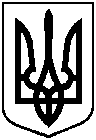 ПРОЕКТОприлюднено «__»_______20__ р.від                              № Про внесення змін до рішення виконавчого комітету Сумської міської ради від 16.05.2017 № 250 «Про Регламент роботи виконавчих органів Сумської міської ради» (зі змінами)